 	2022-2023 Eğitim Öğretim Yılı Güz Dönemi Akademik Kurul Toplantısı, 23.02.2023 günü Hemşirelik Fakültesi Dekanı Prof. Dr. Zeynep ÖZER’in Başkanlığında öğretim elemanlarının katılımı ile gerçekleştirilmiştir. 2022-2023 EĞİTİM ÖĞRETİM YILI GÜZ DÖNEMİ AKADEMİK KURUL GÜNDEMİ2022-2023 Eğitim Öğretim Yılı Güz Yarıyılı süreçlerine ilişkin bilgi paylaşımıAkademik ve İdari Personel Sayılarının paylaşımıAkademik Performans Verileri 2022 Yılı Fakültemiz Akademik Personel Performans sonuçlarının paylaşımıAkademik Personel Memnuniyet Anketi sonuçlarının paylaşımı2023 Yılı Fakültemiz YÖK ATLAS Verileri Fakültemiz Akreditasyon ve Kalite Yönetim Sistemi bilgi paylaşımıFakültemiz II. Program Değerlendirme Çalıştayı bilgi paylaşımı Fakültemiz Portfolyo süreçlerine ilişki bilgi paylaşımı Rehber Hemşire Eğitim Koordinatörlüğü bilgi paylaşımı2022 Yılı Fakültemiz Kurumsal İç Değerlendirme ve Birim Faaliyet Raporları bilgi paylaşımı2022-2026 Yılı Hemşirelik Fakültesi Stratejik Planı bilgi paylaşımı2023 yılı Fakülte Webinar Programı bilgi paylaşımıFakülte web sayfası ve sosyal medya platformları bilgi paylaşımı2022-2023 Eğitim Öğretim Yılı Güz Yarıyılı kuramsal uygulamalı derslerin başarı durumlarının değerlendirilmesi2022-2023 Eğitim Öğretim Yılı Güz Yarıyılı ölçme değerlendirme süreçleri bilgi paylaşımı 2022-2023 Eğitim Öğretim Yılı Bahar Yarıyılı bilgi paylaşımıDers görevlendirmeleriSınav haftası bilgilendirmesiTabletle Sınav Sistemi iyileştirmelerinin paylaşımı Yemin Töreni organizasyonunun görüşülmesiİş Sağlığı Kurulu bilgi paylaşımıToplumsal Destek Projeleri bilgi paylaşımıKomisyon raporlarına ilişkin görüş ve önerilerin alınmasıAkdeniz Hemşirelik Dergisi bilgi paylaşımıDilek ve temenniler                                           TOPLANTI RAPORUGündem Maddesi 01: Akademik kurul Hemşirelik Fakültesi Dekanı Prof. Dr. Zeynep ÖZER’in açılışı ve sunumu ile başlatıldı. Akademik kurul sunum içeriğinde; 2022-2023 Eğitim Öğretim Yılı Güz Yarıyılı süreçlerine ilişkin bilgi paylaşımıAkademik ve İdari Personel Sayıları paylaşıldı.Akademik Performans Verileri paylaşıldı.2022 Yılı Fakültemiz Akademik Personel Performans sonuçları paylaşıldı.Akademik Personel Memnuniyet Anketi sonuçları paylaşıldı.2023 Yılı Fakültemiz YÖK ATLAS Verileri paylaşıldı.Fakültemiz Akreditasyon ve Kalite Yönetim Sistemi bilgi paylaşımı yapıldı.Fakültemiz II. Program Değerlendirme Çalıştayı bilgi paylaşımı yapıldı.Fakültemiz Portfolyo süreçlerine ilişki bilgi paylaşımı yapıldı.Rehber Hemşire Eğitim Koordinatörlüğü bilgi paylaşımı yapıldı.2022 Yılı Fakültemiz Kurumsal İç Değerlendirme ve Birim Faaliyet Raporları bilgi paylaşımı yapıldı.2022-2026 Yılı Hemşirelik Fakültesi Stratejik Planı bilgi paylaşımı yapıldı.2023 yılı Fakülte Webinar Programı bilgi paylaşımı yapıldı.Fakülte web sayfası ve sosyal medya platformları bilgi paylaşımı yapıldı.Gündem Maddesi 2: 2022-2023 Eğitim Öğretim Yılı Güz Yarıyılı kuramsal uygulamalı derslerin başarı durumlarının değerlendirilmesi paylaşıldı. Hemşirelik Esasları Anabilim Dalı öğretim üyesi Doç. Dr. Emine KOL, İç Hastalıkları Hemşireliği Anabilim Dalı öğretim üyesi Dr. Öğr. Üyesi Selma TURAN KAVRADIM, Psikiyatri Hemşireliği Anabilim Dalı öğretim elemanı Araş. Gör. Dr. Sultan TAŞ BORA, Doğum ve Kadın Hastalıkları Hemşireliği Anabilim Dalı öğretim elemanı Araş. Gör. Dr. Arzu AKPINAR, Hemşirelikte Yönetimi Anabilim Dalı öğretim üyesi Dr. Öğr. Ü. Nezaket YILDIRIM, Halk Sağlığı Hemşireliği öğretim elemanı Dr. Öğr. Ü. Ayşegül ILGAZ’ın 2022-2023 Güz Dönemi Akademik Sunumları paylaşıldı.Patoloji dersinin başarı notlarının düşük olduğu ve çözüm önerileri paylaşıldı.  Patoloji dersi başarı durumunun incelenmesine karar verildi.Gündem Maddesi 3: 2022-2023 Eğitim Öğretim Yılı Güz Yarıyılı ölçme değerlendirme süreçleri bilgi paylaşımı yapıldı. Komisyon tarafından soru analizlerine ilişkin bilgi paylaşımı yapıldı.Gündem Maddesi 4: 2022-2023 Eğitim Öğretim Yılı Bahar Yarıyılı bilgi paylaşımı yapıldı.a. Ders görevlendirmelerib. Sınav haftası bilgilendirmesic. Tabletle Sınav Sistemi iyileştirmelerinin paylaşımı yapıldı.Şubelere eşit sayıda öğrenci verilmesi ve kota konulması kararlaştırıldı. Gündem Maddesi 5: Yemin Töreni organizasyonunun görüşüldü. Yemin Töreni organizasyonunun mevcut şekliyle devamına, törene katılmayan öğrencilerin öğrenci işleri biriminden yeminlerimi imza karşılığı alarak Danışmanları eşliğinde yeminlerinin yaptırılmasına karar verildi.Gündem Maddesi 6: İş Sağlığı Kurulu bilgi paylaşımı yapıldı. İş sağlığı ve güvenliğiyle ilgili Uygulamalı Bilimler öğretim elemanı Habibe ÖZÇELİK’in sunumu paylaşıldı. Birimde risk yönetiminin akreditasyon standartları doğrultusunda gözden geçirilmesine karar verildi.Gündem Maddesi 7: Toplumsal Destek Projeleri ile ilgili bilgi paylaşımı yapıldı. Psikiyatri Hemşireliği Anabilim Dalı öğretim üyesi Dr. Öğr. Ü. İlkay KESER’in Toplumsal Destek projesi sunumu paylaşıldı.Gündem Maddesi 8: Komisyon raporlarına ilişkin görüş ve öneriler alındı.Gündem Maddesi 9: Akdeniz Hemşirelik Dergisi bilgi paylaşımı: Anabilim Dallarına dergi, makale yüklenmesi konuşuldu, Psikiyatri Hemşireliği Anabilim Dalı Başkanı Prof. Dr. Kadriye BULDUKOĞLU’nun görüş ve önerileri alındı. Derginin desteklenmesi ve takibi önerildi. Her Anabilim Dalından 2 adet makale isteminde bulunuldu.  Gündem Maddesi 10: Dilek ve temenniler: Sınıflarda duvarlarda kopya yazılarının olduğu paylaşıldı. Duvarların temizlenmesine karar verildi.Fakülte Afet Yönetim İlkelerinin belirlenmesi, deprem anında bürolarda yer alan dolap, kütüphane vs ofis ekipmanlarının sabitlenmesi konusunda araştırma yapılması görüşüldü. Deprem tatbikatı, UMKE ve AFAD eğitimleri alınabileceği paylaşıldı. Fakülte genelinde alınabilecek önlemlerin belirlenmesi ve düzenlenebilecek eğitimlerin planlanmasına karar verilmiştir.									                                                                                            İlkay İlknur KELEŞ                                                                       Akademik Kurul RaportörüT.C.AKDENİZ ÜNİVERSİTESİT.C.AKDENİZ ÜNİVERSİTESİT.C.AKDENİZ ÜNİVERSİTESİT.C.AKDENİZ ÜNİVERSİTESİHEMŞİRELİK FAKÜLTESİAKADEMİK KURUL KARARIHEMŞİRELİK FAKÜLTESİAKADEMİK KURUL KARARIHEMŞİRELİK FAKÜLTESİAKADEMİK KURUL KARARIHEMŞİRELİK FAKÜLTESİAKADEMİK KURUL KARARI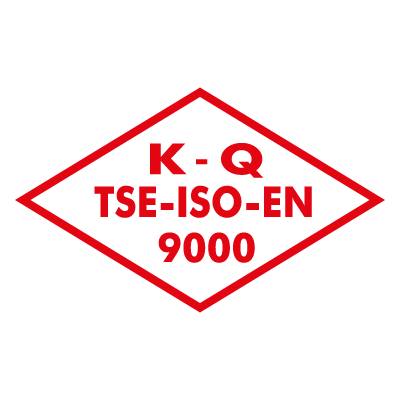 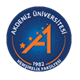 TOPLANTI SAYISIKARAR SAYISIKARAR TARİHİ                    01                   1-10              23.02.2023 